Evrakı Doğrulamak İçin : https://ebys.aku.edu.tr/envision/Dogrula/6PBV7DYAFYON KOCATEPE ÜNİVERSİTESİ2020-2021 AKADEMİK YILI BAHAR DÖNEMİ
ERASMUS+ ÖĞRENCİ ÖĞRENİM HAREKETLİLİĞİEK İLANI (2020-1-TR01-KA103-081463 NO'LU PROJEYE AİT)
Çalışma TakvimiGerekli görülen hallerde tarihler Uluslararası İlişkiler Merkezi tarafından değiştirilebilir.Söz konusu tarihler Erasmus+ KA103 öğrenci öğrenim hareketliliği için geçerlidir.*ÖNEMLİ NOT: Erasmus+ Öğrenim programından yararlanmaktan vazgeçen öğrenciler dilekçelerini 30 Kasım 2020 tarihine kadar Ulus. İliş. Merkezi'ne teslim etmek zorundadır. Bu tarihe kadar vazgeçme dilekçesini vermeyen ve mücbir bir sebebe dayanmaksızın faaliyetini gerçekleştirmemiş öğrenciler için öğrencinin sonraki başvurularında toplam puanından -10 puan azaltma uygulanır.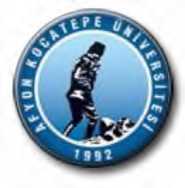 AFYON KOCATEPE ÜNİVERSİTESİ2020-2021 AKADEMİK YILI BAHAR DÖNEMİERASMUS+ ÖĞRENCİ ÖĞRENİM HAREKETLİLİĞİEK İLANI (2020-1-TR01-KA103-081463 NO'LU PROJEYE AİT)BAŞVURU VE ÇALIŞMA TAKVİMİÖğrenci Öğrenim Hareketliliği:Başvuru ŞartlarıÜniversitemizin kayıtlı öğrencisi ve tam zamanlı öğrenci olmak.Tam zamanlı öğrenci, henüz diploma/derecesinin gerektirdiği çalışmalarını tamamlamamış ve bir yarıyılda30 AKTS kredisi karşılığı ders yükü olduğu öngörülen öğrencidir.Hazırlık öğrencileri ve uzaktan eğitim programlarında öğrenim gören öğrenciler dışında, üniversitemize kayıtlı tüm öğrenciler başvuru yapabilir. Ancak, son sınıf öğrencileri, 2020-2021 akademik yılının güz dönemi sonunda mezun olacakları için başvuru yapamazlar.Önlisans ve Lisans öğrencileri için 2,20; Yüksek Lisans ve Doktora öğrencileri için 2,50 veya üstü genel not ortalamasına sahip olmak (“2019-2020 Akademik Yılı Bahar Dönemi” dâhil ortalamaları ile başvuru yapılması gerekmektedir).Genel başarı notu hesaplanırken aşağıdaki değerlendirme kriterleri uygulanacaktır.Ağırlıklı ders ortalaması: % 50Yabancı dil bilgisi: % 50 (Yazılı Sınav %75 ve Sözlü Sınav %25)Yabancı Dil Puanı olarak Üniversitemiz Yabancı Diller Yüksekokulu tarafından yapılan sınav sonuçları kullanılacaktır (toplam 50 ve üzeri) (Mart 2017, Kasım 2017, Mart 2018, Kasım 2018, Ekim 2019 ve Kasım 2020 tarihlerinde yapılan sınavlarla başvuru yapılabilir) Ayrıca YDS, YÖKDİL ve TOEFL sınavlarının eşdeğerliği olarak 50 ve üzeri puanlar esas alınacaktır.Engelli öğrencilere (engelliliğin belgelenmesi kaydıyla) +10 puanEngelli/özel ihtiyaç sahibi öğrencilerimizin programa seçilmeleri halinde, kendilerine ek hibe desteği sağlanabilecektir. Daha fazla bilgi için http://uim.aku.edu.tr/ozel-ihtiyac-destegi/ ziyaret ediniz.Şehit ve Gazi çocuklarına +15 puan-2828 Sayılı Sosyal Hizmetler Kanunu Kapsamında haklarında korunma, bakım veya barınma kararı alınmış öğrencilere +10 puanDaha önce yararlanma (hibeli veya hibesiz) : -10 puan (Toplam 100 puan üzerinden)Vatandaşı olunan ülkede hareketliliğe katılma: -10 puan- Hareketliliğe seçilen öğrenciler için: Yükseköğretim kurumu tarafından hareketlilikle ilgili olarak düzenlenen toplantılara/eğitimlere mazeretsiz katılmama (öğrencinin Erasmus+'a tekrar başvurması halinde uygulanır): -5 puanTüm öğrenciler aynı tür değerlendirmeye tabi olacaklardır.İsteyen öğrenciler asil seçildikleri takdirde hibe almadan da faaliyetten yararlanabilir.Öğrencilerin üniversite tercihlerini yaparken üniversite hakkındaki bilgileri internetten, daha önce giden öğrencilerden, Ulus. İliş. Uyg. ve Araş. Merkezi'den veya bölümdeki hocalarından elde etmeleri tavsiye edilir.Başvurmayı düşündüğünüz üniversitelerinBaşvuru şartlarını incelemeli,Dil şartlarını öğrenmeli, (eğitim dili, istenen dil seviyesi, gerekli ise dil sertifikası alınması, vb.) (Almanya'ya gidecek öğrencilerin en az B1 seviyesinde Almanca sertifikasına sahip olmaları bazı üniversiteler tarafından talep edilebilmektedir.)Akademik takvimlerini ve Erasmus öğrencileri için başvuru tarihlerini incelemeli,(Akademik takvim çakışmalarından kaynaklanan sorunların önüne geçilmesi açısından önerilmektedir.)İngilizce alabileceğiniz dersleri incelemeli,(Bir dönem için; 30 ECTS alınması zorunludur)Ders uyumluluklarını Erasmus+ bölüm/fakülte rehberlerine danışmalısınız. https://uim.aku.edu.tr/erasmus-koordinatorleri/Başvuruların exchangeprogram.aku.edu.tr linkinden yapılması gerekmektedir. Başvuru esnasında sisteme öğrenci belgesi ve transkript belgesinin yüklenmesi zorunludur. Başvuru yapan öğrenciler başvuru çıktılarını imzaladıktan exchangeprogram.aku.edu.tr adresine yüklenecektir. Başvuru formunda fotoğraf olması zorunludur, başvuru esnasında sisteme fotoğraf yüklemeyi başaramayan öğrenciler tarafından başvuru formuna fotoğraf yapıştırılması zorunludur. Başvuru formunu doğru bir şekilde doldurunuz. Formun çıktısını aldıktan sonra üzerinde herhangi bir değişiklik yapılmayacaktır. Erasmus+ başvurusu esnasında yapılan tercihler geçerli olacaktır. Başvuru sonrasında, tercih değişikliği yapılmamaktadır.Aynı öğrenci, her bir eğitim-öğretim kademesinde öğrenim ve staj hareketliliğinden toplam 12 aya kadar hibe alabilir ve hibe almasa bile faaliyetlerden toplam 12 ay yararlanabilir.Öğrenim hareketliliği süresi, en az 3 aydır. Bu süre, mücbir sebepler dışında azaltılamaz. Hareketliliğin 3 aydan az olması durumunda, bu hareketlilik için hibe ödemesi yapılmaz.Daha önce aynı öğrenim seviyesinde (lisans, yüksek lisans veya doktora) Erasmus+ hareketliliğinden yararlanan öğrencilerden faaliyet başına (öğrenim/staj) toplam Erasmus+ puanından 10 puan düşülecektir. Örneğin lisans düzeyinde, Erasmus+ öğrenim ve staj hareketliliğinde bulunan bir öğrenci hala lisans düzeyinde başvuruyor ise toplam Erasmus+ puanından 20 puan düşülecektir. Ancak aynı öğrenci, yüksek lisans düzeyinde ise herhangi bir puan kesintisi olmayacaktır.Başvuru şartlarına uygunluk sağlayan öğrencinin alttan dersinin olması başvuruya engel değildir.Öğrencinin yurtdışında bulundukları süre içinde derslerine devam etmedikleri, sınavlarına girmedikleri, öğrenci olarak yapmakla yükümlü oldukları sorumlulukları yerine getirmedikleri tespit edilen, bu durumu belgelendirilen öğrencinin ve Öğrenim Anlaşmasında belirlenen ders programının (toplam kredi sayısının) en az üçte ikisinde başarısız olan öğrencinin faaliyet süreleri için hesaplanan toplam günün %20'si kesinlikle ödenmez.Yurtdışı Türkler ve Akraba Topluluklar Başkanlığı (YTB), (21.11.2017 tarih ve 34249659-E.78918 numaralı yazı ile) Türkiye Burslusu öğrencilerin uluslararası değişim programlarına katılmaları durumunda öğrencilerin burslarının kesileceğini ve döndükten sonra yeniden verilmeyeceğini bildirmiştir.Erasmus+ öğrenime başvuru için aşağıdaki evrakların PDF formatında başvuru sistemine (http://exchangeprogram.aku.edu.tr) eklenmesi gerekmektedir: Aksi takdirde başvurunuz geçersiz sayılacaktır.Online Başvuru Formunun çıktısı (imzalı ve fotoğraflı)Başvurunuzu tamamladıktan sonra başvuru formu çıktısını alabilirsiniz. Başvuru formuçıktısını aldıktan sonra imzalayıp sisteme tekrar yüklemelisiniz.Güncel Öğrenci Belgesie-devlet sistemi üzerinden barkodlu olarak alınmalı ya da fakülte öğrenci işleri ofisindenimzalı ve mühürlü olarak alınmalı.Güncel Transkript (imzalı ve mühürlü)OBS Sistemi üzerinden örnektir ibareli alınan transkript belgeleri kabul edilmeyecektir!)Hibe MiktarlarıKontenjanlarNot: 2020-2021 akademik yılında üniversitemize ayrılan bütçe referans alınarak, 2020-2021 akademik yılı bahar dönemi için tahmini öğrenim hareketliliği kontenjanları yukarıda verilmiştir. Ayrılan kontenjanların dolmaması durumunda fazla talep olan birimlere öğrenci sayıları ile orantılı olarak kontenjanlar aktarılacaktır.Üniversitemizin anlaşmalı olduğu üniversiteleri görmek için aşağıdaki linke tıklayınız: https://uim.aku.edu.tr/Erasmus-ka103-4/ÖNEMLİ NOT: Başvuru esnasında web sitemizde yer alan bazı anlaşmalı üniversitelerimizin seçilememesinin nedeni bu ilanın bir ek ilan olması ve üniversitelerin kontenjanlarının ilk ilanda başvuran öğrencilerimiz tarafından doldurulmasından kaynaklanmaktadır.5 Ekim - 9 Kasım 2020Başvuruların duyurulması10 Kasım - 24 Kasım 2020Online başvurular: exchangeprogram.aku.edu.tr (Başvurular,24.11.2020 tarihinde saat 17.00'de bitecektir)25 Kasım 2020Sonuçların internetten duyurulmasıAsıl ve yedek listesinin internetten duyurulması (Ulus. İliş. Uyg. Arş. Mer. Web adresi) https://uim.aku.edu.tr/26 Kasım 2020Seçim sonuçlarına itirazı olan öğrencilerin itiraz dilekçelerini 25 Kasım 2020 tarihi 17.00'a kadar Ulus. İliş. Uyg. Arş. Merkezine e- mail ‘'uib@aku.edu.tr'' yoluyla iletmeleri gerekmektedir.28 Kasım 2020Oryantasyon(Oryantasyon ile ilgili bilgiler Ulus. İliş. Uyg. Arş. Mer. Web adresinden ilan edilecektir)https://uim.aku.edu.tr/Ülke GruplarıHareketlilikte Misafir Olunan ÜlkelerAylık Hibe Öğrenim (Avro)1. ve 2. Grup Program ÜlkeleriBirleşik Krallık, Danimarka, Finlandiya, İrlanda, İsveç, İzlanda, Lihtenştayn, Lüksemburg, Norveç, Almanya, Avusturya, Belçika, Fransa, Güney Kıbrıs, Hollanda, İspanya, İtalya, Malta, Portekiz, Yunanistan5003. Grup Program ÜlkeleriBulgaristan, Çek Cumhuriyeti, Estonya, Hırvatistan, Letonya, Litvanya, Macaristan, Makedonya, Polonya, Romanya, Sırbistan, Slovakya, Slovenya, Sırbistan300BirimÖğrenim KontenjanFakülte Toplamı118Eğitim Fakültesi12İİBF26Fen Edebiyat Fakültesi20Güzel Sanatlar Fakültesi6Mühendislik Fakültesi15Teknoloji Fakültesi14Turizm Fakültesi + Turizm YO10Veteriner Fakültesi6Hukuk Fakültesi5İslami İlimler Fakültesi6Enstitü Toplamı17Fen Bilimleri Enstitüsü7Sağlık Bilimleri Enstitüsü5Sosyal Bilimler Enstitüsü8Yüksekokullar + Devlet Konservatuarı10MYO'lar5Toplam155